Kategorie B 	 PlusEnergieBauten 	 PlusEnergieBau®-SolarpreisDas Dreifamilien-Reihenhaus mit vier Wohneinheiten in Meisterschwanden/Tennwil erfüllt dank guter Wärmedämmung, A++ Haushaltgeräten, LED-Lampen und effizienten, solarbetriebenen Erdsonden-Wärmepumpen den Minergie-P-Standard und konsumiert 19’900 kWh/a. Der ökolo- gische Holz-Neubau weist eine rekordverdächtig tiefe Energiekennzahl (EKZ) von 23 kWh/m2a auf. Die auf dem Süddach beispielhaft integrierte 31 kW starke PV-Anlage erzeugt pro Jahr rund 36’600 kWh. Damit beträgt die Eigenenergieversorgung des PlusEnergie-MFH 184%. Mit dem Solarstromüberschuss von 16’700 kWh/a können zwölf Elektroautos jährlich über 12’000 km CO2-frei fahren.184% PEB-Reihenhaus, 5616 Meisterschwanden/AGIn der ländlichen Aargauer Region Meister- schwanden/Tennwil steht seit Mai 2018 anstelle eines alten Bauernhauses mit schlechter Bausubstanz ein vorbildlicher PlusEnergie-Reihenhauskomplex mit vier Wohneinheiten.Zusammen mit dem Architekten ent- schied sich die Bauherrin für einen ökolo- gischen Neubau aus heimischen Holz mit nachhaltiger Dämmung aus Mineralwolle. Die Farb- und Materialwahl lehnt sich dem ursprünglichen Bauernhaus an. Dies war eine Auflage der Baubehörde. Neben der Dämmung sorgen die Komfortlüftung mit Wärmerückgewinnungsanlage, LED-Lampen sowie die verwendeten A++ Haushaltsge- räte für den tiefen Energiebedarf von bloss 19’900 kWh/a.Eine solar betriebene Erdsonden-Wärme- pumpe liefert genügend Energie für die Hei- zung und das Warmwasser. Die Fenster nach Süden erhöhen die solare Passivenergienut- zung. Die PlusEnergie-Reihenhäuser weisen eine bespielhaft niedrige Energiekennzahl von 23 kWh/m2a auf und erfüllen spielend den Minergie-P-Baustandard.Die vorbildlich auf dem südlichen Sat- teldach integrierte 31 kW starke PV-Anlage erzeugt jährlich rund 36’600 kWh. Der So- larstrom kommt direkt den Bewohnern zugu- te. Das PlusEnergie-Mehrfamilienhaus weist einen Solarstromüberschuss von 16’700 kWh/a oder 84% auf. Der Solarstromüber- schuss versorgt die Gemeinde mit einheimi- schem Strom. Total könnten 12 Elektrofahr- zeuge jährlich je 12’000 km CO2-frei fahren. Das 184%-PEB-Reihenhaus verdient den PlusEnergieBau-Solarpreis 2019.Dans la région rurale de Meisterschwanden (AG), un lotissement BEP en terrasses exem- plaire de quatre appartements remplace de- puis mai 2018 une ancienne ferme qui se délabrait.D’entente avec l’architecte, le propriétaire a opté pour une nouvelle construction écolo- gique en bois suisse. Les autorités compé- tentes avaient exigé que les couleurs et ma- tériaux utilisés conservent le caractère d’origine de la bâtisse. L’isolation en laine minérale durable, la ventilation à double flux avec système de récupération de la chaleur, l’éclairage LED ainsi que l’électroménager en majorité  A+++  permettent  de   limiter les besoins énergétiques à seulement 19’900 kWh/a.Une pompe à chaleur géothermique four- nit assez d’énergie pour le chauffage et l’eau chaude. Orientées au sud, les fenêtres aug- mentent l’utilisation passive de l'énergie so- laire. Le BEP présente un faible indice de dépense d'énergie de 23 kWh/m2a et remplit les critères de la norme de construction Minergie-P.Bien intégrée au versant sud de la toiture en pente, l’installation PV de 31 kW génère 36’600 kWh/a. L’énergie solaire profite di- rectement aux habitants. L’excédent de 16’700 kWh/a ou 84% alimente la commu- nauté en électricité locale. Il permettrait à douze véhicules électriques de parcourir cha- cun 12’000 km/a sans émettre de CO2. Le lotissement 184% de Meisterschwanden reçoit le Prix Solaire BEP 2019.Technische DatenWärmedämmungWand:	28 cm	U-Wert:	0.12 W/m2KDach:	24 cm	U-Wert:	0.18 W/m2KBoden:	16 cm	U-Wert:	0.21 W/m2K Fenster:	dreifach	U-Wert:	0.84 W/m2KEnergiebedarfEigen-EV:	m2        kWp   kWh/m2a	%	kWh/a PV-Dach:	177    30.6	206.7    184	36’589Eigenenergieversorgung:	184	36’589Potential*:   354    61.2	172.3   307	60’981Energiebilanz (Endenergie)	%	kWh/aEigenenergieversorgung:	184	36’589Gesamtenergiebedarf:	100	19’891Solarstromüberschuss:	84	16’698*Potential DachflächeBestätigt von AEW Energie AG am 02.07.2019 von Peter Zellner, Tel. +41 62 834 23 40Beteiligte PersonenStandort des GebäudesRütigasse 2, 4 + 6, 5616 Meisterschwanden/TennwilArchitektur und RealisationSetz Architektur AGObermatt 33, 5102 RupperswilTel. +41 62 889 22 60, info@setz-architektur.chInstallation PV-AnlageBE Netz AGLuzernerstrasse 131, 6014 LuzernTel. +41 41 319 00 00, info@benetz.chHLK-PlanungPoly Team AGWildischachenstrasse 36, 5200 BruggTel. +41 56 441 96 21, info@polyteam.chHolzbauRenggli AGGläng 16, 6247 SchötzTel. +41 62 748 22 22, mail@renggli.swiss44     |    Schweizer Solarpreis 2019    |    Prix Solaire Suisse 2019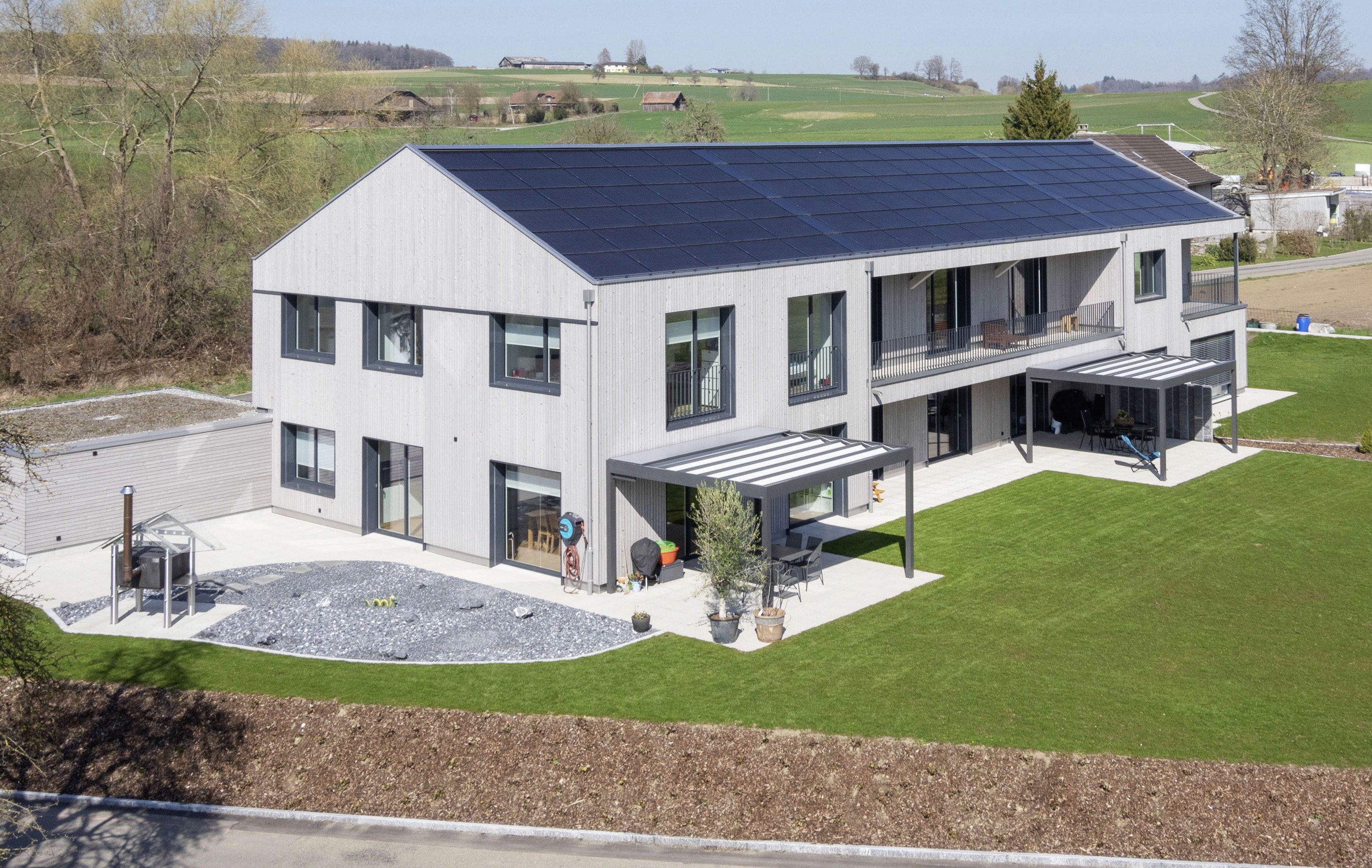 1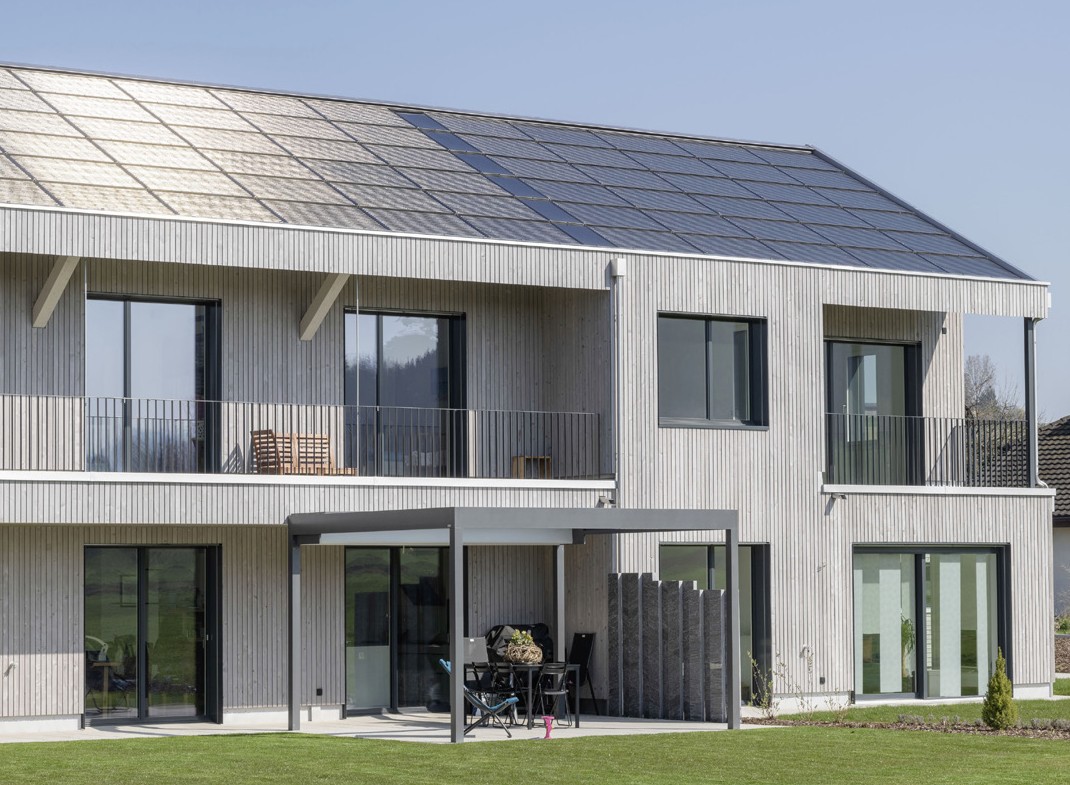 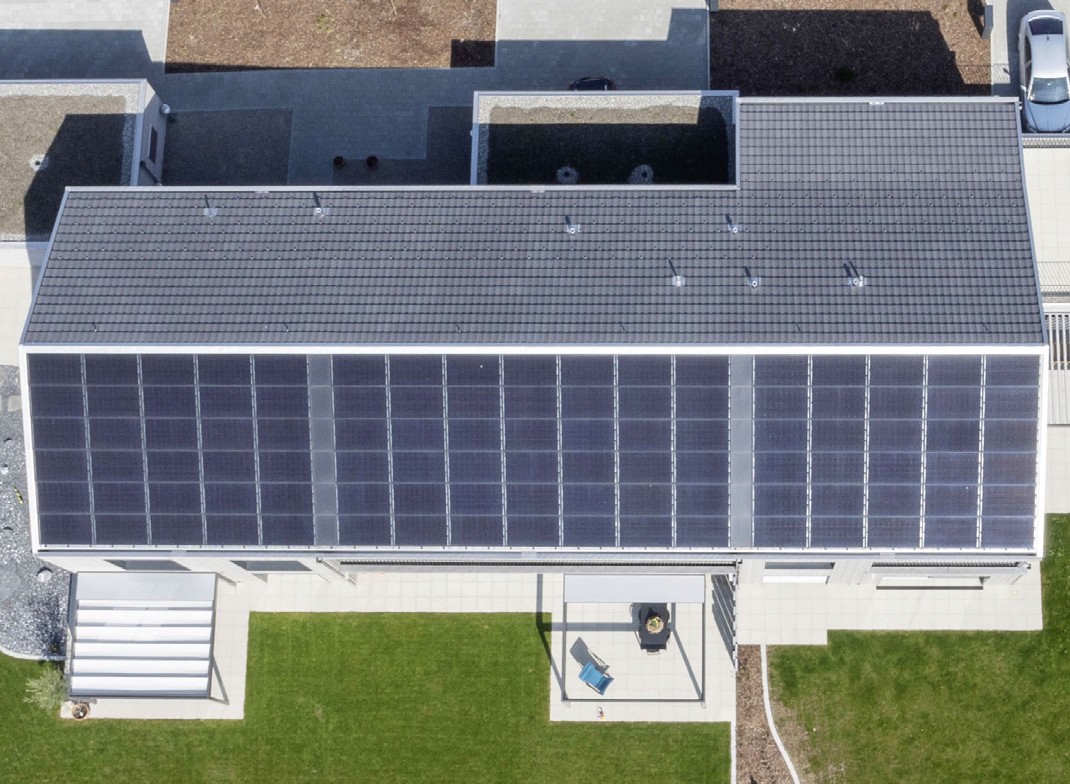 2	3Die Reihenhaus-Anlage in Meisterschwanden/ Tennwil ersetzte ein baufälliges Bauernhaus und fügt sich elegant in die Umgebung ein.Die grossen und im Sommer teilweise verschat- teten Fenster ermöglichen eine höhere solare Passivnutzung ohne Überhitzung im Sommer.Die PV-Dachanlage erzeugt jährlich rund 36’600 kWh.Schweizer Solarpreis 2019    |    Prix Solaire Suisse 2019   |    45EBF: 852 m2kWh/m2a%kWh/aWarmwasser:8.4367’157Heizung:1.671’356Elektrizität WP:2.8122’385Elektrizität:10.6458’993Gesamt-EB:Energieversorgung23.410019’891